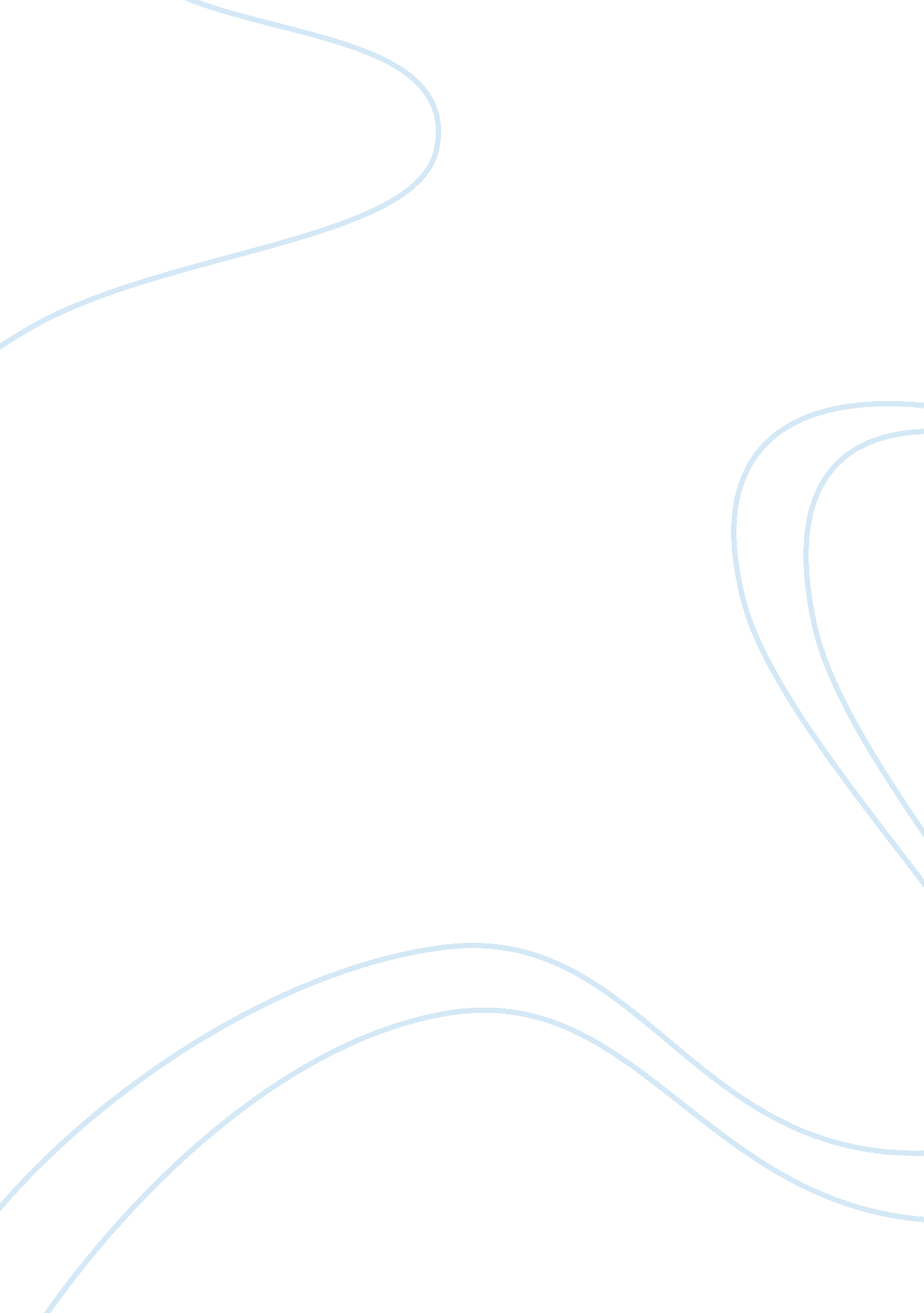 Essay on hotel and hospitality industrySport & Tourism, Hotel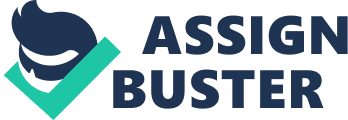 They will also learnfoodand beverage service theory which is about theoretical components that relate to food and beverage department of hospitality business (" Banshee college,"). Effectiveleadershipand management courses will train students how to behave and act as a leader in the hospitalityenvironment. Hospitality and tourism careers will introduce students to their careers, show them how hospitality and tourism affects us, and students will also recognize numerouscareeropportunities available to hem. In the third semester, students will select two of five electives to focus on specific area of their careers: Entrepreneurship, wine appreciation and food pairing, risk management and hospitality law, fundamentals of beer. For the last semester, students will have a chance to practice what they learned in a 14 weeksinternshipin a real hospitality environment. Hospitality industry is believed to have a bright future. Graduated students will have all the qualifications to seek a Job in different areas, such as front office, housekeeping, food and beverage operation, human sources, marketing and sales, hotel and restaurant management. As the hospitality business environment becomes more and more complex 0. West and Tonsorial-Frey, 2008), it will provide many opportunities for students. Due to traveling demand, the number of hotels and resorts has increased in the last few years, which make the hospitality industry full of opportunities (Parisian). The average monthly income for a hotel and restaurant manager in Canada is about 5500 CAD, and for other Jobs in hospitality industry like bartender, cook, receptionist, chef, and supervisor of food revive is around 1000 CAD to ACADIA ( " salary explorer" , 2012). Although the hospitality industry has many opportunities, graduated students from the program still need other skills, such ascommunication, foreign language ability, leadership, strong analytical ability, creativity and a strong work ethic. As foreign language ability is the key element in the hospitality industry, the more languages students can speak, the more advantages they have. For hotel and restaurant manager, students are required to know at least three languages. Hospitality environment is also one of the most complicated works environments as it involves many cultures, many ethnic groups from many countries. Furthermore, it needs very high security control. Hotel managers/staffs need to be extremely careful not only in communication with their guests, but also in making any type of decision, because their hotels may end up as breeding grounds for illegal activities such as narcotics or prostitution. To sum up, the hospitality industry is a developing industry, which offers many opportunities for students. It is also a well-paid Job. In order to be successful in this complex Hotel and Hospitality Industry By insinuatingly and most important of all, have passion for their Job. The reason I choose to study and work in this environment is because I'm a hard worker, I always want to keep myself busy, and I love to communicate and meet new people. I know that the hospitality environment is very complex, and the risk that employees may have to face, butI believein my ability to resolve any problem. Every industry has its own good side and bad side, the most important reason that keeps us not to give up is the suasion for our career. 